DadaismWhat is dadaism?It was created in Zurich (1916- 1923)It is a form of artistic anarchy born out of disgust for social, political and cultural values of time http://www.thefreedictionary.com/dadaism:revolt by certain 20th century painters and writers in France, Germany and Switzerlanddidn’t agree with the smugness traditional art and western society“Dada is what you can make out of yourself” Kausmann 1968not only in art but also in politicsrejected national media and propagandabegan in the build up to ww1art works were absurdities. Artist painted pointless machines and created collages of discarded materials.It expressed their cynicisms (an inclination to believe that people are motivated purely by self-interest; scepticism.) and conventional ideas of form and their rejection of traditional concepts of beautyreciting gibberish poems while wearing cardboard tubesdesigned to be misunderstoodpromoted confusionintended to insult and provokepraises irrationalityhttp://www.artyfactory.org/art_appreciation/art_movements/dadaism.htmlDada was a form of artistic anarchy that challenged  the social, political and cultural values of the time.Dada embraced elements of art, music, poetry, theatre, dance and politics.Dada aimed to create a climate in which art was unrestricted by established values.Summary:Dada was anti-establishment and anti-art movement.The name ‘Dada’ means ‘hobbyhorse’ or the exclamation “Yes-Yes”.The Cabaret Voltaire in Zurich was the birthplace of Dada.After the war the Dadaists relocated to Berlin, Cologne, Hanover and New York.The Dadaists published ‘manifestos’ and magazines to  help communicate their ideas.The Dadaists used techniques such as automatism, chance, photomontage and assemblage.The Dadaists introduced the concept that an artwork could be a temporary installation.The Dadaists expanded the boundaries and context of what was considered acceptable as art.Several Dada exhibitions caused public outrage and were closed by the authorities.Dada influenced the development of Surrealism, Action Painting, Pop Art, Happenings, Installations and Conceptual Art.The main artists associated with Dada were Hugo Ball, Tristan Tzara, Marcel Janco, Richard Huelsenbeck, Jean (Hans) Arp, Raoul Hausmann, Hannah Höch, John Heartfield, Kurt Schwitters, Johannes Baargeld, Johannes Baader, Max Ernst, George Grosz, Hans Richter, Francis Picabia, Man Ray and Marcel Duchamp.Example of a dada playThe gas heart- Tristan Tzarawritten as a series of non sequiturs and a parody of classical dramaone of the most recognizable plays inspired by Dadaismhttps://www.youtube.com/watch?v=HQBmUHxn_1s&index=3&list=PLuo7RBR2HgundvUr8YvVwALVExjIr5Syea piece of music:https://www.youtube.com/watch?v=WFP5nguGTAIa visual work http://www.artyfactory.org/art_appreciation/art_movements/dadaism.htm 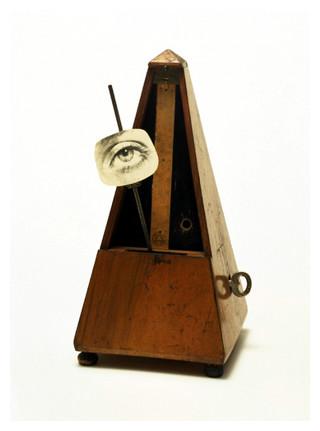 MAN RAY (1890-1976) - ‘Object to be Destroyed’, 1923 (ready-made)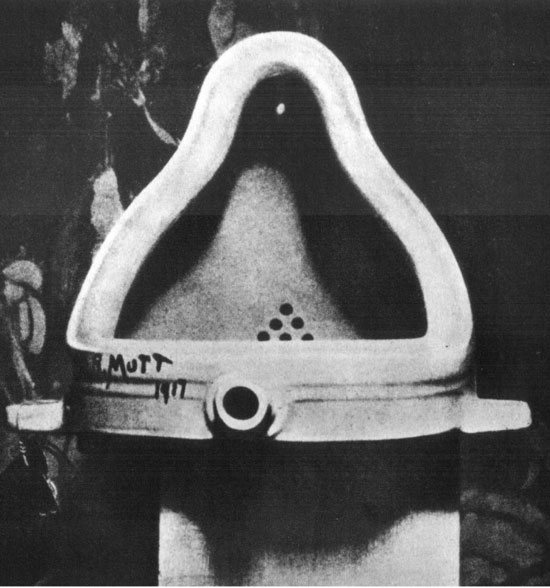 The conclusion